           Tell Your Medicaid Story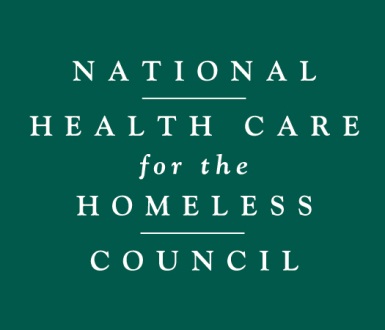 There are some big changes being proposed to health care that will impact Medicaid, the health insurance program that covers many low-income people. We are working to prevent changes that harm vulnerable people, and we need your assistance. Whether you are a service provider or a consumer, telling your personal story is an important way we can influence policymakers. Please fill in this worksheet sharing only information you are comfortable disclosing. Briefly talk about how you became connected to the issue of homelessness (For those who have directly experienced homelessness, what factors lead to your housing loss and how has your housing status affected with your health? For providers, what drew you to this work and how has homelessness impacted the health of your patient(s)?)  __________________________________________________________________________________________________________________________________________________________________________________________________________________________________________________________________________________________________________________________________________________________________________________________________________________________________________________________________________________________________________How has Medicaid impacted you or your patient(s)? (What are your health care needs? How did you meet them before you had Medicaid? How has Medicaid improved access for you? What services do you now receive from Medicaid?) __________________________________________________________________________________________________________________________________________________________________________________________________________________________________________________________________________________________________________________________________________________________________________________________________________________________________________________________________________________________________________If you do not currently receive Medicaid benefits, how has that impacted your health or the health of your patients? What would having Medicaid coverage mean for you? Why is keeping Medicaid important to you or your patient(s)? (How does it make a difference in your life? What would it mean to lose it?)__________________________________________________________________________________________________________________________________________________________________________________________________________________________________________________________________________________________________________________________________________________________________________________________________________________________________________________________________________________________________________Providing contact information will help us follow up with you about your story: Name_________________________________________ City and State ________________________________________Phone Number _________________________________ Email _______________________________________________Note: We will NOT share your contact information with anyone. If you have questions or would like help telling your story, please contact Regina Reed, National Health Policy Organizer, at rreed@nhchc.org. 